El presente Corrigéndum rectifica parte del texto del párrafo 16.1, que debe reemplazarse con el texto que se facilita en el documento adjunto.Documento adjunto					DOCUMENTO ADJUNTO	16.1	El Sr. Strelets, el Sr. Magenta, la Sra. Wilson, la Sra. Jeanty, el Sr. Ito, el Sr. Hoan, el Sr. Kibe, el Sr. Khairov y el Sr. Koffi expresan su agradecimiento a todos los miembros de la Junta y demás personal que han hecho que su experiencia en la Junta sea tan memorable.______________Junta del Reglamento de 
RadiocomunicacionesGinebra, 26-30 de noviembre de 2018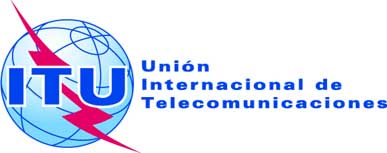 Corrigéndum 1 alDocumento RRB18-3/14-S7 de febrero de 2019Original: inglésACTAS 

DE LA

79ª REUNIÓN DE LA JUNTA DEL REGLAMENTO
DE RADIOCOMUNICACIONESACTAS 

DE LA

79ª REUNIÓN DE LA JUNTA DEL REGLAMENTO
DE RADIOCOMUNICACIONES26-30 de noviembre de 201826-30 de noviembre de 2018